未就園児の保護者の皆様平成３０年４月１６日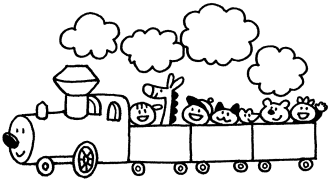 岸和田市立天神山幼稚園　　　園　長　前井　祥吾☆３歳児体験保育のお知らせ☆地域の小さなお子様に幼稚園の生活を体験してもらおうと、３歳児体験保育を実施します。同じ年齢のお友達や幼稚園の先生と一緒にふれあい、楽しい時間を過ごしていただければと思っています。下記の事項で募集しますので、ぜひ、参加してください。お持ちしています。記日時　　　　　平成３０年５月より　月１回　【午前９時３０分～午前１０時３０分】　　　　　　　　　　　　　　　　　　　　　　　　＊園行事等により時間変更あり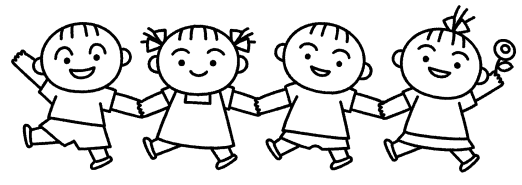 場所　　　　　岸和田市立天神山幼稚園目的　　　　  ・幼稚園での遊びを楽しみながら、親も子どもも友だちになりましょう。　　　　　　　・子育てについての悩みなど、交流しましょう。対象児　　　　園区にお住まいの３歳児　と　保護者　　　　　　　（３歳の誕生日が来た子どもも可能です。）費用　　　　　保険代１００円（ぴよちゃんひろばで加入している方は不要です。）申し込み	　　・申込書（別紙）に記入し、直接、幼稚園にご持参ください。　　　　　　　　・わからないことがありましたら、幼稚園にお問い合わせください。　　　　　　　　　　　　　　　　　幼稚園　　　℡　４２８－６１１３　活動内容　　・運動遊具などの遊び、絵本、手遊び、リズム遊び、ふれ合い遊びなど、季節や時季を考慮して、いろいろ楽しい活動を計画しています。親子で一緒に活動することを楽しみましょう。☆平成３０年度　年間予定表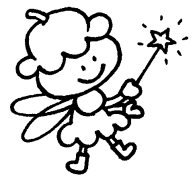 ※予　　　　　　　　※都合により、変更する場合があります。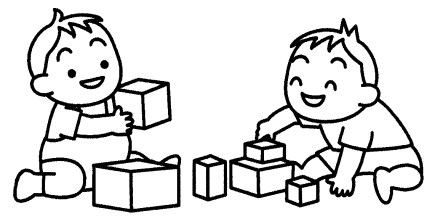 持ち物　　　・上靴（保護者の方も上履きをご用意ください。）・出席ノート（1回目にお渡しします。）・気候に合わせて、帽子、水筒、汗拭きタオル、着替えなどを用意してください。お願い　　　・保護者の方も動きやすい、汚れてもいい服装でお越しください。　　　　　　・園内には駐車場はありません。徒歩、自転車等でお願いします。　　　　　　・欠席の場合は電話でお知らせください。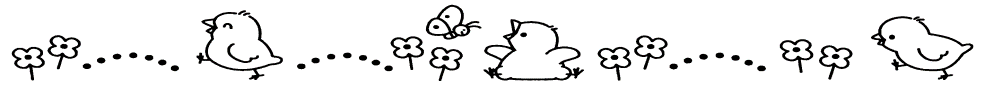 ・3歳児親子登園に　申し込みます。申込日	年　　　　月　　　　日（ふりがな）お子さまのお名前　　　　　　　　　　　　　　　　　生年月日　　　　　　年　　　　月　　　　日（　　　歳）（ふりがな）保護者名　　　　　　　　　　　　　　　　　　　　　　住所　　　　　　　　　　　　　　　　　　　　　　　　電話番号　　　　　　　　　　　　　　　　　　　　　　お子さまのことで伝えたいことがあれば、気軽に書いてください。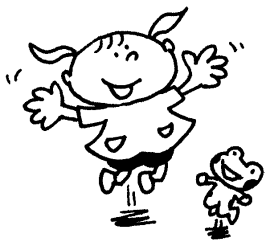 回月　　日備　　考１５月１７日（木）移動遊具でアスレチック２６月１４日（木）水遊びの為、水着等、濡れてもよい３７月１２日（木）服・タオルをご準備ください。（7月）４　９月　６日（木）運動会ごっこ５１０月１８日（木）運動遊び６１１月２２日（木）秋の実を使った製作７１２月１３日（木）クリスマス製作８１月１７日（木）お正月遊び９　　2月２１日（木）劇ごっこ遊び10　　3月　１日（金）ひな祭りパーティー☆１日の流れ☆　○あのねのお話会に参加する。～部屋移動後～　○出席ノートにシールを貼る。　○身長・体重を測る。　○その日の活動をする。　○片づける。天神山幼稚園　3歳児親子登園　申込書☆